Cut out the everyday objects and stick them into the correct sections. 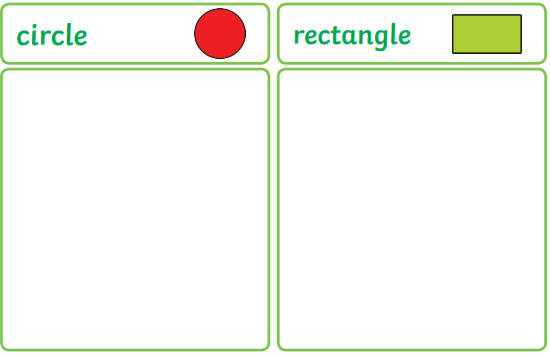 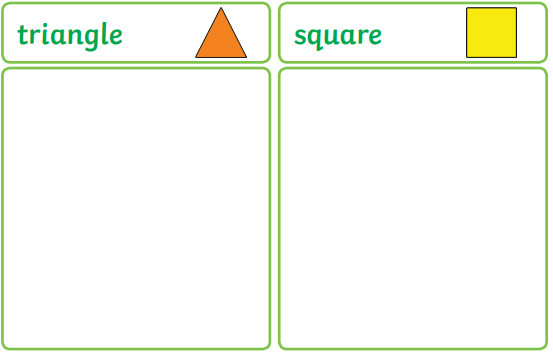 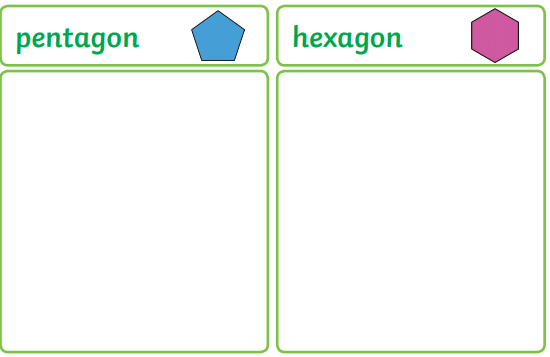 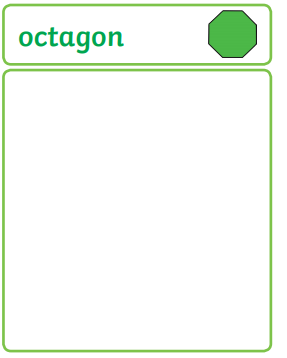 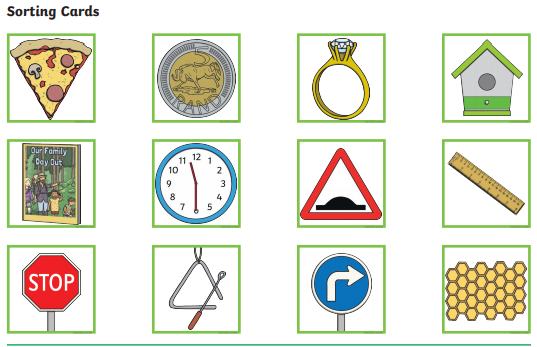 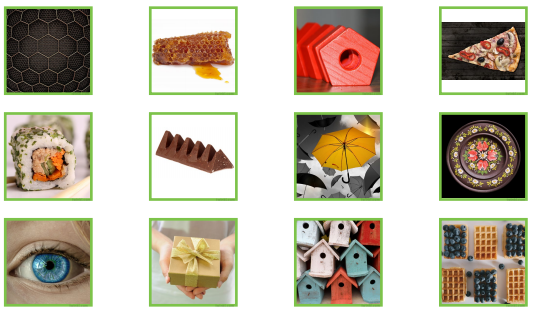 